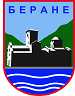 ЦРНА ГОРАОПШТИНА БЕРАНЕСекретаријат за  културу,омладину и oдносе  са невладиним организацијама  Број : 20-056/23-200У Беранама, 07.08. 2023.год.   Sekretarijat  za kulturu,omladinu i odnose sa nevladinim organizacijama ,  na osnovu člana 21  Odluke o učešću lokalnog stanovništva u vršenju javnih poslova   (,,Službeni list CG – Opštinski propisi“, broj 22/12)  STAVLJA NA JAVNU RASPRAVUNacrtOdluke o kriterijumima, načinu i postupku raspodjele sredstava nevladinim organizacijamai upućuje JAVNI POZIVgrađanima, naučnoj i stručnoj javnosti, državnim organima, strukovnim udruženjima, političkim subjektima, nevladinim organizacijama, međunarodnim organizacijama, medijima i svim zainteresovanim organizacijama i zajednicamada se  uključe u javnu raspravu i daju svoj doprinos u razmatranju navedenog nacrta.Javna rasprava  će se sprovesti u skladu sa Programom javne rasprave koji je sastavni dio ovog Javnog poziva .Predsjednik opštine Berane, Zaključkom broj 01-018/23-2040  od 04.08.2023. godine, utvrdio je Nacrt odluke o kriterijumima , načinu I postupku raspodjele sredstava nevladinim organizacijama . Nacrt odluke stavlja se na javnu raspravu u trajanju od 15 dana, počev od    08.08.2023. godine,  zaključno sa  23.08. 2023. godine. PROGRAM JAVNE RASPRAVE     Nacrt odluke objaviće se:na internet sajtu opštine Berane , www.berane.co.melokalnom javnom emiteru Radio Berane;oglsanoj tabli opštine Berane.      Nacrt odluke dostaviće se:odbornicima Skupštine opštine;mjesnim zajednicama;nevladinom sektoru ,  putem elektronske adrese .       Javna rasprava održaće se u elektronskoj, pisanoj i usmenoj formi. Javna rasprava u elektronskoj formi organizuje se putem dostavljanja elektronskih primjedbi, prijedloga i sugestija građana i drugih učesnika na e-mail kultura@berane.co.me  u toku cjelokupnog perioda predviđenog za javnu raspravu. Javna rasprava u pisanoj formi organizuje se putem dostavljanja pisanih primjedbi, prijedloga i sugestija građana i drugih učesnika na adresu: Sekretarijat za kulturu,omladinu i odnose sa NVO, Ulica Đačka bb , zaključno sa danom okončanja javne rasprave. Javna rasprava u usmenoj formi održaće se  prema Planu Javne rasprave , u prostorijama PR sale u Sporskom centru  .Centralna javna rasprava u usmenoj formi održaće se u velikoj Sali  Skupštine grada na I spratu, Ul. IV crnogorske br 1, dana  22.08.2023. godine sa početkom u 10:00 časova. Ocjenjivanje uspješnosti i kvaliteta usmene javne rasprave izvršiće se na evaluacionim listićima koji će učesnicima biti podijeljeni na licu mjesta.Javnu raspravu sprovešće Sekretarijat za kulturu,omladinu i saradnju sa NVO , koji će po okončanju iste, sačiniti izvještaj o sprovedenoj javnoj raspravi sa primjedbama, prijedlozima i sugestijama učesnika u svim fazama donošenja akta, razlozima njihovog eventualnog neprihvatanja i isti objaviti na web sajtu u roku od tri dana od dana izrade.SEKRETARIJAT ZA KULTURU,OMLADINU I ODNOSE  SA NVO                                                                                  SEKRETAR                                                                                   Nikola UroševićPLAN JAVNE RASPRAVESekretarijat za kulturu,omladinu i odnose sa NVO                                                                                             SEKRETAR                                                                                               Nikola Urošević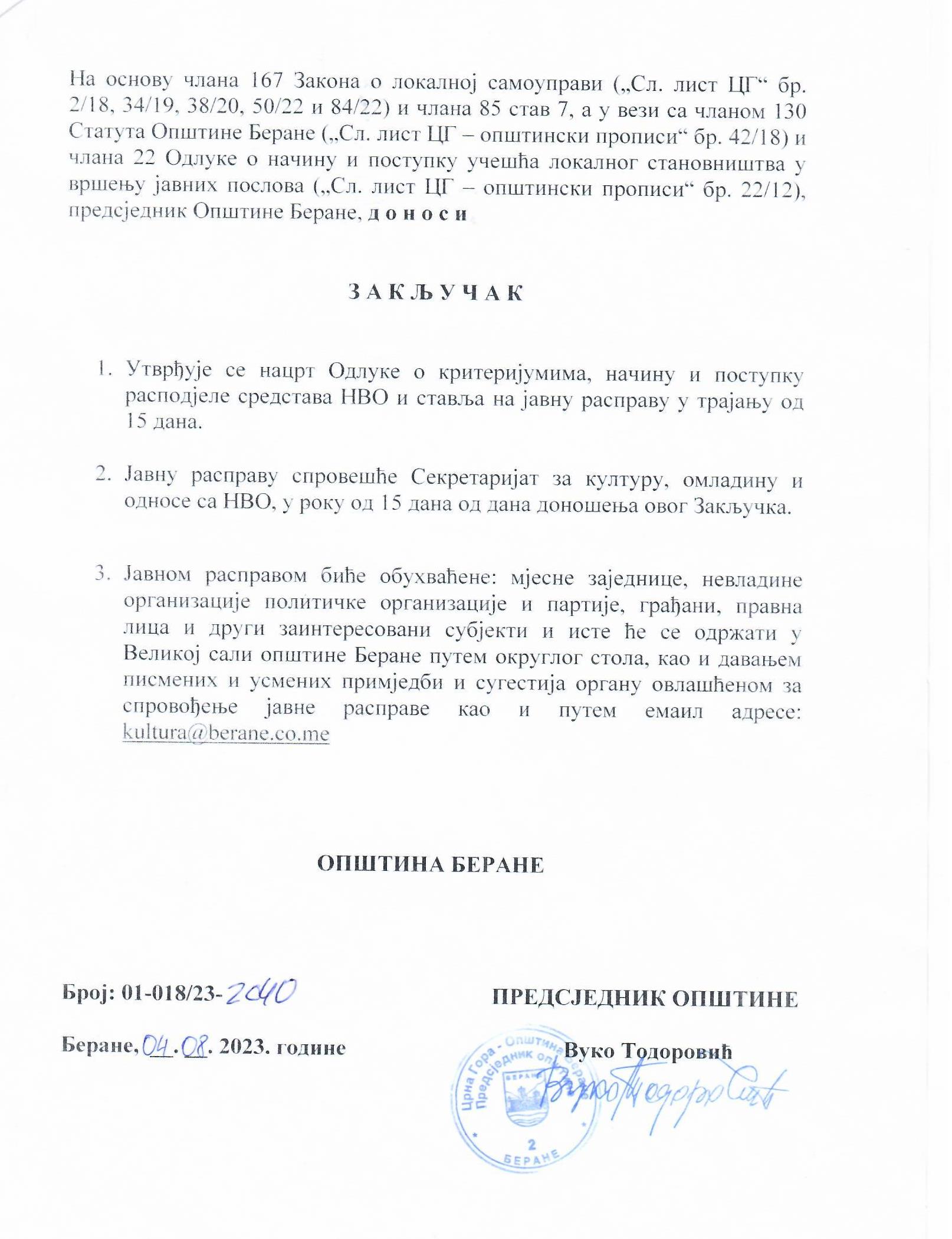 ОПШТИНА БЕРАНЕСекретаријат за културу,омладину иодносе са невладиним организацијамаНацрт!О Д Л У К Ао критеријумима, начину и поступку расподјеле средставаневладиним организацијама                                          БЕРАНЕ, август  2023.годинеНа основу члана 174 став 2 тачка 5 Закона о локалној самоуправи ("Службени лист Црне Горе", бр.2/18), члана 31 став 1 Закона  о невладиним организацијама ("Службени лист Црне Горе", бр. 39/11 и 37/17) , члана 36 став 1 тачка 30, Статута Општине Беране (“Сл.лист РЦГ – Општински прописи”, бр 42/18), Скупштина Општине Беране,  на сједници одржаној дана __________  2023.године, донијела јеО Д Л У К УО критеријумима,начину и поступку расподјеле средставаневладиним организацијама I - ОПШТЕ  ОДРЕДБЕЧлан1Овом одлуком се утврђују критеријуми, начин и поступак расподјеле средстава Буџета општине Беране, опредијељених за подршку пројектима и програмима невладиних организација.Одлуком се прописује форма пројекта као и садржина обрасца за пријаву на Конкурс.Члан2Изрази који се користе у Одлуци за физичка лица у мушком роду, подразумијевају исте изразе у женском роду.II - КОРИСНИЦИ СРЕДСТАВАЧлан3Средства, буџета Општине, додјељују се невладиним организацијама које су регистроване у Црној Гори, са сједиштем у општини Беране (у даљем тексту: Општина), за реализацију пројеката и програма у областима од јавног интереса, који се, у потпуности, реализују на територији наше Општине.III – УТВРЂИВАЊЕ ПРИОРИТЕТА ЗА РАСПОДЈЕЛУ СРЕДСТАВАЧлан 4Средства планирана буџетом Општине, расподјељују се за подршку пројектима и програмима невладиних организација који доприносе остваривању утврђених циљева у стратешким документима, програмима и плановима општине,а којима се, нарочито:-обезбјеђује разноврсност, квалитет и допринос одрживости услуга у области социјалне, здравствене и дјечје заштите, заштите дјеце и омладине са сметњама и тешкоћама у развоју,особа са инвалидитетом, родне равноправности и других облика заштите;-афирмише заштита људских и мањинских права, изградња и развој цивилног друштва и волонтеризма;-афирмишу културни потенцијали, традиција и културне посебности општине,  иницијативе и активности у циљу подизања нивоа урбане цултуре И очувања културне баштине;-доприноси очувању животне средине и одрживог развоја;-подстиче економски развој Општине;-подстиче већа укљученост младих у процесима одлучивања.-обезбјеђује борба против корупције;-на други начин афирмишу партиципацију грађана у процесу одлучивања И подижу ниво демократизације друштва у локалној самоуправи. Члан  5Орган локалне управе надлежан за сарадњу са невладиним организацијама ће, обавити претходне консултације са невладиним организацијама, органима локалне управе, који имплементирају стратешка документа, планове и програме од значаја за развој локалне самоуправе и Савјетом за сарадњу локалне самоуправе и невладиних организација ради предлагања утврђивања приоритетних области финансирања у текућој години  .  Невладине организације, органи локалне управе и Савјет за сарадњу локалне самоуправе и НВО, прије расписивања конкурса за расподјелу средстава, предлажу приоритетне области у којима ће се за ту годину пружити финансијска подршка за реализацију пројекта. Надлежан орган за сарадњу и односе  са НВО  (у даљем тексту: Секретаријат) дужан је да упути јавни позив за обављање претходних консултација и предлагања  приоритетних области које ће се финансирати у текућој години . Јавни позив се објављује на интернет порталу Општине, огласној табли Општине, путем  службеног мејла , преко локалног јавног емитера и на други погодан начин.Невладине организације, органи локалне управе, Савјет за сарадњу локалне самоуправе и невладиних организација  могу доставити свој или обједињен предлог приоритетних области  финансирања писменим или електронским путем  на адресу органа локалне управе за односе и сарадњу са невладиним организацијама. О на основу предложених приоритета финансирања , Секретаријат је дужан да сачини записник у коме ће бити садржани сви предлози заинтресованих невладиних организација, органа локалне управе и Савјета за сарадњу локалне самоуправе и НВО о утврђивању приоритетних области .На основу поднијетих предлога органа локалне управе и невладиних организација, Савјета  , Предсједник Општине доноси одлуку о утврђивању приоритетних области од јавног интереса, као и висину средстава за финансирање пројеката и програма невладиних организација  , у којима ће се за текућу годину пружати финансијска подршка за реализацију пројекта у року од 30 дана од дана ступања на снагу буџета Општине.Члан 6Средства која су планирана Буџетом општине  за финансирање пројеката и програма  невладиних организација – удружења , не могу се расподјељивати за :- пројекте / програме који су  , већ у цјелости финансирани из других извора ;- пројекте/програме организација  које се финансирају по посебним прописима , вјерских и политичких организација и организација које не испуњавају услове прописане овом Одлуком, односно сваким , појединачно расписаним  јевним позивом и конкурсом ;- активности које су у надлежности или одговорности  редовне дјелатности  органа државне и  органа локалне управе , јавних установа и предузећа;- пројекти/програми којим се траже финансијска средства за куповину и расподјелу  хуманитарне помоћи;- пројекти/програми  који се , искључиво темеље на једнократној изради , припреми и штампање књига, брошура , билтена, часописа и слично , уколико објава таквих публикација  није дио неког ширег програма или свеобухватнијих и континуираних активности;- пројекти/програми чија је једина сврха стицање личне користи чланова организације . Комисија неће, из средстава Буџета Општине, финансирати пројете/програме организација која се, у складу са законом и другим позитивним прописима, сматрају организацијама које су регистроване  за обављање  привредне дјелатности , односно пројекти/програми који имају , искључиво профитну, односно комерцијалну  сврху.IV -КОМИСИЈА ЗА РАСПОДЈЕЛУ СРЕДСТАВА Члан 7Расподјелу средстава врши Комисија за расподјелу средстава невладиним организацијама (удаљем тексту:Комисија) коју именује предсједник Општине. Комисију чине предсједник и два члана.Предсједник Комисије се бира из реда потпредсједника , старјешина органа управе или запослених у чијој су надлежности утврђене приоритетне области које се финансирају за текућу  годину.Чланови Комисије су, представник Општине и представник невладиних организација.Члан Комисије из реда представника Општине, бира се из реда запослених на пословима који су  утврђени као приоритетне области  за финансирање у текућој години.Члан Комисије из реда невладиних организација не може бити одборник,посланик или члан органа управљања политичке партије, јавни функционер, државни или локални службеник или намјештеник, руководилац или запослени у јавним установама и привредним друштвима чији је оснивач држава или Општина.Члан Комисије из реда невладиних организација не може учествовати о одлучивању о пријави на јавни конкурс коју је поднијела невладина организација која га је предложила  за представника невладиних организација  у Комисији.Ако невладине организације не предложе свог представника за члана Комисије ,за другог члана Комисије одређује се представник Општине.Стручне, административно-техничке  послове,  за  потребе  Комисије,   врши   орган управе надлежан за сарадњу са невладним организацијама.Комисија  ће,  за  сваку  годину,  сходно  утврђеним  приоритетним  областима,  приликом расписивања јавног  конкурса, објавити број и врсту приоритета.Комисија доноси Пословник о раду Комисије.Комисији траје мандат двије године, односно комисија престаје са радом након подношења извјештаја о расподјели средстава и реализацији, пројеката-програма, који су обухваћени одлуком о расподјели средстава , коју је донијела Комисија. Члан 8Комисија врши следеће послове :- расписује јавни конкурс ;- оцјењује  благовременост и уредност пријаве;- објављује листу  невладиних организација које нијесу доставиле  благовремену и уредну пријаву;- упућује  обавјештење невладиним организацијама ,које нису доставиле уредну и потпуну документацију, да исту допуне и исправе ; - потврђује  административну исправност односно неисправност поднесене документације ;  -  врши бодовање ( оцјењивање ) пројеката и програма невладиних  организација које учествују на Конкурсу ;- утврђује ранг листу пројеката односно програма ;- доноси одлуку о расподјели средстава за пројекте односно програме невладиних организација- припрема уговоре са невладиним организацијама чију су пројекти и програми одобрени за финансирање;- прати реализацију одобрених пројеката и програма;- припрема и  доставља  предсједнику општине  извјештај о расподјели средстава и реализацији пројеката и програма. V -ИЗБОР ПРЕДСТАВНИКА НЕВЛАДИНИХ ОРГАНИЗАЦИЈА У КОМИСИЈИЧлан 9Члана Комисије, из реда невладиних организација , предлажу невладине организације које су регистроване у Црној Гори, чије је сједиште у општини Беране.Поступак за предлагање кандидата за члана Комисије, представника невладиних организација,покреће се упућивањем јавног позива од стране предсједника Општине. Јавни позив се објављује на интернет порталу Општине, огласној табли Општине, преко локалног јавног емитера и на други погодан начин.Јавни позив садржи услове које морају да испуне невладине организације приликом предлагања кандидата, услове које мора да испуни кандидат, документацију која се прилаже уз приједлог за кандидата,као рок и мјесто предаје документације.Рок за предлагање кандидата је15 дана од дана објављивања јавног позива.Поступак избора представника невладиних организација за члана Комисије спроводи орган локалне управе надлежан за сарадњу са невладиним организацијама.Члан 10Кандидата за члана Комисије може да предложи невладина организација која испуњава следеће услове:-да је уписана урегистар невладиних организација,прије објављивања јавног позива и да има сједиште на територији општине Беране (доставља редни број уписа у Регистар невладиних организација које води надлежан државни орган или рјешење о упису у Регистар);-да је у претходној години, у области од јавног интереса, спровела макар једно истраживање,израдила документ,организовала скуп или реализовала пројекат усмјерен на унапређење стања у области јавних политика, што доказује приложеним уговором о финансирању,брошурама, новинским чланцима ислично;-да је предала пореском органу пријаву за претходну фискалну годину (фотокопија биланса стања и успјеха );-да више од половине органа управљања невладине организације нијесу чланови органа политичких партија, јавни функционери, државни или локални службеници или намјештеници, руководиоци или запослени у јавним установама и привредним  друштвима чији је оснивач држава или општина ( овјерена изјава одговорног лица удружења ).Невладина организација, која испуњава услове,  доставља предлог за члана комисије потписан од стране лица овлашћеног за заступање потврђен печатом невладине организације, са потребном документацијом, на претходно  утврђеном обрасцу  у року од десет дана од дана објављивања јавног позива .Члан 11Кандидат невладине организације за члана Комисије може бити лице које:-има пребивалиште на територији општине Беране;-посједује искуство у управљању пртојектима из области утрврђњених  приоритета Конкурса-није члан органа политичких партија, јавни функционер, државни или локални службеник или намјештеник,руководилац или запослени у јавној установи или привредном друштву чији је оснивач држава или општина. Члан 12Невладина организација, која предлаже кандидата за члана Комисије, поред документације из члана 10, дужна је да за кандидата достави и сљедеће:-увјерење о пребивалишту;-биографију кандидата са подацима о посједовању искуства у управљању пројектима ( уговор, стручни рад , сертификат или сл. );-изјаву кандидата да није члан органа политичких партија, јавни функционер, државни или локални службеник или намјештеник, руководилац или запослен у јавној установи или привредном друштву чији је оснивач држава или општина;-изјаву кандидата да прихвата кандидатуру за члана Комисије.-статут организације.Члан 13Уколико невладина организација или предложени кандидат не испуњавају услове предвиђене овом Одлуком или приједлог за кандидата није поднесен у предвиђеном року, такви приједлози се не разматрају.Члан14Орган локалне управе, надлежан за сарадњу са невладиним организацијама,је дужан, да у року од 7 дана од истека рока за достављање приједлога,објави на интернет порталу Општине утврђену листу кандидата.Ако је предложено више кандидата, предсједник Општине ће именовати кандидата невладине организације који је предложен од већег броја невладиних организација релевантних за утврђене приоритетне области, а које  су доставиле потпуну документацију.У случају да свака невладина организација предложи различитог кандидата, предсједник Општине ће именовати кандидата са највише искуства у управљању  пројектима.Изабрани кандидат за члана Комисије, испред невладиних организација, прилаже овјерену копију личне карте . Изабрани кандидат за члана Комисије, својеручним потписом потписује изјаву о непристрасности и повјерљивости  свих података са којима буде располагао  и са којима ће поступати искључиво у складу са важећим прописима. VI-ПРЕСТАНАК МАНДАТА ЧЛАНОВИМА КОМИСИЈЕ Члан15Члану Комисије престаје мандат, прије истека времена на које је именован,у случају:- подношења оставке, о чему обавјештава предсједника општине, Комисију и субјекте који су га предложили;-да је правоснажном одлуком лишен пословне способности;-да је правоснажном одлуком осуђен на безусловну казну затвора у трајању од најмање 6 мјесеци;-разрјешењем. Члан 16Предсједник Општине ће разрјешити члана Комисије у случају да: -се утврди да је приликом именовања, о себи дао нетачне податке или пропустио да изнесе податке и околности који су биле од утицаја на именовање за члана Комисије;-не обавља функцију члана Комисије у периоду дужем од мјесец дана;-је дошло до промјена неке од оклоности из члана 9 став1  Одлуке. Члан 17Поступак за разрјешење члана Комисије покреће предсједник Општине на захтјев субјекта овлашћеног за предлагање кандидата или на иницијативу Комисије.У поступку разрјешења,члан Комисије има право да се изјасни о разлозима за разрјешење.Предсједник Општине доноси одлуку о разрјешењу члана  Комисије.Члан18У случају престанка мандата члану Комисије, прије истека времена на које је именован, предсједник Општине је дужан, да у року од 15 дана од дана престанка мандата, објави јавни позив за предлагање новог кандидата.Мандат новоименованог члана Комисије траје до истека мандата Комисије.Члан Комисије,који је разрјешен прије истека времена на које је именован, не може бити поново именован за члана Комисије. VII–ЈАВНИ КОНКУРСЧлан19Расподјела средстава, за пројекте/програме невладиних организација, врши се на основу јавног конкурса (у даљемтексту: Конкурс), који расписује Комисија за расподјелу средстава невладиним организацијама до краја првог квартала године за коју се врши расподјела средстава. Конкурс траје 30 дана од дана објављивања . У случају да предвиђена средства не буду распоређена или не буду у цјелости распоређена, расписује се нови Конкурс, са истим приоритетима, најкасније до истека другог квартала године за коју се средства опредјељују.Члан 20Конкурс се објављује, на интернет порталу Општине, огласној табли Општине, код локалног јавног емитера и на други погодан начин. VIII -ПОСТУПАК ПО КОНКУРСУПријава на КонкурсЧлан 21Невладина организација подноси пријаву на јавни конкурс у року од 30 дана од дана његовог објављивања,на прописаном обрасцу и са потребном документацијом. Пријава се подноси Комисији у запечаћеној коверти и предаје у грађанском бироу општине.Уз пријаву се прилаже:-рјешење о упису у Регистар код надлежног органа(овјерена копија) или редни број уписа у Јавни регистар невладиних организација ;-пројекат којим организација конкурише за додјелу средстава у 3 штампана и једном електронском примјерку. -наративни извјештај о реализованим пројектима у претходне три године, закључно са даном објављивања конкурса;-подаци о искуству ангажованих лица ( биографија ), односно волонтера у невладиној организацији на пословима  који су предмет пројектног приједлога ;-изјава да ли је невладина организација кандидовани пројекат предала другом донатору на разматрање у претходном период или у вријеме предаје на конкурс Општине; -изјава овлашћеног лица да није добила средства од другог донатоар за пројекат или дио пројекта који кандидује, а која садржи одредбу о прихватању одговорности;Члан 22Невладина организација, којој су додијељена средства по Конкурсу, за претходну годину, уз пријаву, прилаже:-извјештај о реализацији пројекта, са детаљним описом фаза реализације и детаљним образложењем евентуалних одступања;-финансијски извјештај о утрошеним средствима са копијама  рачуна, уговора и извода банке по којима су плаћани;-табеларни преглед трошкова за утрошена средства.Члан 23Невладина организација, којој су додијељена средства по Конкурсу, дужна је да у року од 30 дана, након рока за реализацију пројекта,  достави Комисији наративни и финансијски извјештај о реализацији пројекта односно програма.Уколико невладина организација не достави тражене извјештаје или  у извјештају не достави детаљно образложење евентуалних одступања, не може учествовати у расподјели средстава у наредне  3 године у којима се средства додјељују.Невладина организација може конкурисати за укупан износ или за дио средстава за реализацију активности из пројекта и дужна је да то назначи у пријави. Садржај пројектног обрасца  за пријаву  пројектаЧлан 24Ради постизања једнаких услова за све учеснике конкурса, као и  методолошког поступка, прописује се образац за пријаву пројекта односно програма.Пријава на конкурсЧлан 25Пријава на конкурсу се састоји из два дијела.Први дио , Образац 1 , попуњава подносилац пријаве и садржи:-	Назив НВО апликанта ;-	Пријавни статус;-	Регистарски број и ПИБ-	Основна дјелатност НВО;-	Број запослених у невладиној организацији на дан попуњавања формулара;-	Име, презиме и функција овлашћеног лица НВО апликанта ;-	Број телефона/фах ;-	Адреса НВО;-	Е-маил адреса, веб сајт, фацебоок или др. Друштвена мрежа (уколико постоји);-	Опис организационе и административне структуре подносиоца пројекта-апликанта;-	Претходно искуство у реализацији пројеката ;-	Датум подношења пројекта; -	Потпис овлашћеног лица невладине организације и печат.  Други дио , Пројектни образац 2, попуњава подносилац пријаве и  садржи: -Опште информације о невладиној организацији која се пријављује на јавни конкурс (назив,сједиште, контакт телефон/фаx и е-маил, број запослених, циљеви организације, овлашћено  лице  за  реализацију  пројекта,  број жиро рачуна и ПИБ организације);- Приоритетна област  за коју се конкурише ; - Партнери на пројекту , (ако се невладина организација пријављује на јавни конкурс заједно са партнерском невладином организацијом , са дефинисаном улогом партнера у реализацији пројекта ) ;-Податке о пројекту-програму невладине организације са подацима о повезаности пројекта са јавним политикама ,стратегијама, акционим плановима, законским и подзаконским актима  у наведеној области које је донијела Општина;- Кратак опис  реализованих пројеката у претходне три године (уколико их има);- Искуство у претходно реализованим пројектима из области за коју конкуришу;- Опис проблема који ће се рјешавати у оквиру пројекта ;- Кратак садржај пројекта ; - Циљеви пројекта (општи и специфични);- Циљна група / Корисници пројекта;- Детаљан опис активности пројекта;- Очекивани резултати реализације пројекта;- Претпоставке - пријетње и ризици;- Одрживост пројекта;- Трајање пројекта; - Мониторинг и извјештавање;- Буџет пројекта; - Видљивост (промоција пројекта). Административна провјераЧлан 26Након истека рока за подношење  пријаве, Комисија  врши оцјену благовремености и административну исправност пријаве.Пријаве које нијесу достављене у прописаном року , Комисија не разматра .Комисија, уроку од 7 дана од дана истека рока за подношење пријаве на Конкурс,  врши отварање благовремених пријава, достављених у затвореној коверти , ради утврђивања уредности документације тражене јавним конкурсом и о томе сачињава записник.Уколико је невладина организација доставила непотпуну или неразумљиву документацију, Комисија ће одмах, најкасније у року од три (3) дана од дана отварања коверти, обавијестити и захтијевати од невладине организације да уочене недостатке отклони.Рок за отклањање недостатака  је 5 дана од дана пријема  обавјештења.Уколико невладина организација не отклони утврђене недостатке, у наведеном року, Комисија ће  поднесену пријаву  одбацити као непотпуну . Критеријуми за расподјелуЧлан 27Расподјела средстава за пројекте  односно програме врши се на основу сљедећих критеријума:1)допринос пријављеног пројекта-програма у остваривању јавног интереса и реализацији стратешких циљева у одређеној области;2)квалитет пријављеног пројекта односно програма;3)капацитет невладине организације да реализује пријављенипројекат, односно програм;4)транспарентност рада невладине организације. Члан 28Укупан  износ  додијељених  средстава  за  једну  невладину  организацију,  која кандидује пројекат односно програм, не може премашити износ од 20% од укупно опредијељених средстава предвиђених Буџетом Општине која се расподјељују на основу конкурса.Минималан  износ  средстава  који  ће  бити  додијељен  невладиној  организацији,  уколико њен пројекат  буде одобрен од стране Комисије, по правилу, не може бити мањи од 50% од укупног износа средстава за финансирање тог пројекта наведеног у пријави на јавни конкурс. Уколико пројекат невладине организације не може бити финансиран у износу средстава који је наведен у пријави, Комисија ће, од невладине организације, тражити изјашњење, у писаном  облику, о томе  да  ли  са  мање  додијељених  средстава  може  реализовати пројекат, односно програм.Писмено изјашњење, из става 3 овог члана, невладина организација доставља Комисији у року од 10 дана од дана тражења изјашњења.Пројекат односно програм из става 3 овог члана биће финансиран уколико се невладина организација изјасни, да са мање додјељених средстава, може реализовати тај пројекат .Писмено изјашњење о могућности реализације пројекта односно програма са мање додијељених средстава постаје  саставни дио уговора.Невладиној организацији која је на Конкурс пријавила више пројеката могу се додијелити средства за финансирање само једног пројекта .Утврђивање ранг листеЧлан 29Коначан број бодова, за сваки пројекат, односно програм утврђује се на начин  што се збир укупног броја бодова, свих чланова Комисије , дијели са два. Уколико у оцјењивању приједлога пројекта/програма има великог одступања и разлике у оцјењивању чланова Комисије , која у коначном збиру даје разлику у бодовима већу од 20 бодова по појединоим приједлогу пројекта или програма, предсједник Комисије позива чланове да преиспитају дате оцјене и могућност усаглашавања истих , у року од 2 дана од дана  упућеног позива Комисије. Уколико чланови Комисије , у остављеном року , не доставе кориговану оцјену пројекта или остану при ранијим оцјенама, Комисија, већином гласова, доноси коначну одлуку о броју бодова за тај пројекат или програм . Члан 30На основу додијељених бодова, Комисија утврђује редосљед и ранг листу пројеката односно програма .Приликом одлучивања о расподели средстава за финансирање пројеката односно програма, неће се узети у обзир пројекти односно програми са ранг листе: -који су бодовани бројем бодова који је мањи од 50% од укупног броја прописаних бодова на основу критеријума из члана 25 ове Одлуке;-који су, на основу бодовања критеријума из члана 25 став 1 тачка 1 ове Одлуке, бодовани бројем бодова који је мањи од 50% од прописаног максималног броја бодова за тај критеријум. Одлука о расподјели средстваЧлан 31Комисија доноси Одлуку о расподјели средстава за пројекте односно програме невладиних организација, на основу  утврђене ранг  листе .Комисија доноси Одлуку о расподјели средстава невладиним организацијама , у року  од 30 дана од дана завршетка конкурса.Одлука о расподјели средстава мора бити образложена и треба да садржи податке о пројектима, односно програмима који ће бити финансирани и укупним износом средстава опредијељених за финансирање сваког од тих пројеката, односно програма појединачно.Приликом доношења одлуке, из става 1 овог члана, Комисија води рачуна о:-висини потребних средстава за финансирање, сваког појединачног пројекта, односно програма у односу на укупан износ средстава опредијељених за расподјелу; -броју бодова утврђених за сваки пројекат, односно програм.Невладиној организацији која је на Конкурс пријавила више пројеката, односно програма   могу се додијелити средства за финансирање само једног пројекта или програма.У  случају  да  два или  више  пројеката добију  исти  број  бодова,  а  расположива  средства нијесу  довољна  за  њихово  финансирање,  средства  ће  се  додијелити  пројекту односно програму  који , по оцјени  већине  укупног  броја  чланова  комисије,  успјешније  задовољава  или  помаже задовољење једне од приоритетних потреба грађана.Члан 32Одлука о расподјели средстава  садржи:-назив организација којима су додијељена средства;-податке о одговорном лицу за сваку од невладиних организација којој су додијељена средства;-назив пројекта;-трајање пројеката;-износ средстава додијељених од стране Комисије за сваки од пројеката;-укупан износ средстава потребан за реализацију сваког од пројеката са подацима о осталим евентуалним донаторима.-образложење разлога за одбијање,укључујићи бодовну листу,за све одбијене пројекте.Члан 33Одлука расподјели средстава невладиним организацијама доставља се свим учесницима  Конкурса у року од 8 дана од дана доношења, објављује се на интернет порталу Општине, на огласној табли Општине, преко локалног јавног емитера и на други погодан начин.Против одлуке из става 1 овог члана може се поднијети тужба Управном суду Црне Горе. IX–ЗАКЉУЧИВАЊЕ УГОВОРАЧлан 34На основу одлуке из члана 32 став 1, предсједник Општине закључује, са  невладином организацијом којој су додијељена средства, уговор о начину исплате и коришћењу средстава, начину извјештавања и надзору над реализацијом пројекта, односно програма за који су додијељена средства у року од 30 дана од  дана објављивања одлуке. Члан 35На интернет порталу Општине објављују се комплетни пројекти за које су додијељена средства, утврђена ранг листа, уговори са невладиним организацијама и записници са сједница Комисије .X- ПРАЋЕЊЕ РЕАЛИЗАЦИЈЕ ПРОЈЕКАТА I ПРОЦЈЕНА УСПЈЕШНОСТИ Члан 36Праћење реализације пројеката односно програма врши Комисија у складу са Уговором и планом мониторинга. План мониторинга садржи мјере и активности које спроводи Комисија у процесу континуираног посредног и непосредног праћења реализације пројекта/програма Праћење реализације пројекта односно програма врши се на два начина:- одобравањем наративног и финансијских извјештаја корисника финансирања  и-непосредним присуством чланова Комисије током реализације пројектних активности, у договору с корисником финансирања.  XI – ЕВАЛУАЦИЈА ПРОЈЕКТНИХ АКТИВНОСТИ Члан 37Чланови Комисије су дужни да спроведу  процјену успјешности реализованих пројеката и  резултате потврде писаним документом који достављају органу надлежном за сарадњу и односе са невладиним организацијама . У поступку процјене успјешности реализације пројектних активности Комисија  ће обухватити следеће аспекте пројекта:-	Ефикасност (оствареност активности пројекта);-	Ефективност (остварени резултати пројекта ) и утицај (насталу промјену током реализације и непосредно након реализације пројекта) у односу на постојећи проблем појединачног пројекта ;-	Одрживост пројекта;-	Однос са корисницима, донатором, заинтересованим субјектима ;-	Доступност информација о донатору. XII - ИЗВЈЕШТАЈ О РЕАЛИЗОВАНИМ ПРОЈЕКТИМА Члан 38Невладина организација, којој су додијељена средства за пројекте односно програме, подноси Комисији наративни  извјештај о реализацији пројекта са финансијским исказом  у року  ,  који је одређен  чланом  23.Наративни извјештај се подноси  на, за то, утврђеном  обрасцу.Уз наративни  извјештај доставља се пропратни материјал, као што су исјечци из новина, видео записи, фотографије и др.У финансијском извјештају наводе се цјелокупни трошкови програма односно пројекта, независно  од тога  из којег су извора финансирани. Комисији се достављају  докази о настанку трошкова подмирених из средстава која су одобрена уговором  о суфинансирању пројекатних односно програмских  активности  ( фотокопије фактура, уговора о дјелу или уговора о ауторском хонорару с доприносима истих), као и докази о плаћању истих (копија  налога о преносу средстава, изводи са жиро рачуна и с л.).Приликом достављања финансијског исказа о реализацији пројекта, НВО доставља  оргинална документа, која ће се копирати у присуству једног или више чланова Комисије , који  ће  копије комплетне документације финансијског исказа  сачинити на лицу мјеста, овјереним печатом организације и потписом одговорног лица  и потписом предсједника Комисије . Одобрена финансијска средства, корисник финансирања је дужан да утроши искључиво за реализацију пројекта односно програма утврђених Одлуком и  Уговором.  Средства се сматрају намјенски утрошеним ако су коришћена искључиво за финансирање одобрених и оправданих трошкова у реализацији пројекта односно програма утврђених уговором.Свако одступање од утрошка одобрених средстава,без одобрења Комисије, сматрат ће се ненамјенским трошењем средстава.Члан 39Комисија подноси органу управе надлежном за сарадњу са невладиним организацијама  извјештај о финансирању пројката и програма невладиних организација,  који садржи податке о пројектима односно  програмима за које су додијељена средства за њихово финансирање и успјешност њихове реализације.На основу извјештаја, из ставе 1 овог члана, надлежан орган управе, сачињава обједињен извјештај о финансирању  и реализацији пројеката и програма невладиних организација који доставља предсједнику Општине . Извјештај о финансирању пројеката, односно програма и индикатор успјешности реализације сачињава се на основу појединачних извјештаја невладиних организација којима су додијељена средства за финансирање пројеката, односно програма.У   циљу   упознавања  шире  јавности  са  реализованим   пројектима,   Комисија  ће  на одговарајући   начин, до   расписивања   новог   Конкурса,   представити   реализоване активности организација чији су пројекти подржани. XIII - ПОВРАЋАЈ ИСПЛАЋЕНИХ СРЕДСТАВА Члан 40Комисија ће,од корисника средстава финансирања , у писаном облику, затражити поврћај исплаћених  средстава за реализацију  одобреног пројекта или програма  у случају када се утврди да Корисник финансирања:•	није реализовао пројекат односно програм утврђен одлуком  и уговором;•	није утрошио сва одобрена средства;•	средства није користио намјенски;•	није поднио извјештај о реализацији програма односно пројекта  у прописаном року.Члан 41Корисник финансирања ће, најкасније у року од 30 дана од пријема захтјева, осим у посебно образложеним случајевима, у складу са упутствима о начину повраћаја средстава  које је доставила Комисија,  вратити све износе уплаћене  од стране Општине.У случају када корисник финансирања не врати средстава које је одобрила Комисија а  надлежан орган финансирања исплатио кориснику средстава , Комисија  ће донијети одлуку да пријаве  на конкурс  од стране те невладине организације  у наредном период од три године  не узме у разматрање. Забрана вишеструког финансирањаЧлан 42Пројекат, односно програм који је финансиран у складу са овом одлуком  не може бити финансиран  из средстава буџета Општине , по другом основу . О непостојању вишеструког финансирања истог пројекта, односно програма, невладина организација доставља писану изјаву .IX  -КОНФЛИКТ ИНТЕРЕСАЧлан 43Члан Комисије не може бити ангажован у реализацији пројекта који је финансиран из средстава Буџета општине Беране.Локални службеници и намјештеници и запослени у јавним службама чији је оснивач Општина не могу бити ангажовани за накнаду од стране невладине организације чији се пројекат финансира из буџета општине Беране, у складу са законом.Неће се разматрати пријава на конкурс невладине организације чији је члан запослени у органима или установама  или у привредном друштву  које дјелимично или у потпуности финансира из Буџета општине . Неће се раматрати пријава на конкурс невладне организације која је у циљу испуњавања услова за учешће на објављеном конкурсу доставила лажне информације. Невладина организација чији је запослени члан Комисије не може учествовати на конкурсу. X–ПРЕЛАЗНЕ И ЗАВРШНЕ ОДРЕДБЕЧлан 44Даном ступања на снагу Одлуке престаје да важи Одлука о критеријумима, начину и поступку расподјеле средстава невладиним организацијама  („Службени лист Црне Горе –општински прописи, број 22/19 и  Одлука о измјенама и допуни Одлуке о критеријумима, начину и поступку расподјеле средстава невладиним организацијама , ( „Службени лист Црне Горе – Општински прописи , бр 54/19 ).Члан 45Ова одлука ступа на снагу осмог дана од дана објављивања у"Службеном листуЦГ –општински прописи". СКУПШТИНАОПШТИНЕ  БЕРАНЕБрој :02-.........................                                                 Предсједник  СкупштинеУ Беранама, ...................... .год.                                      Новица Обрадовић с.р. О б р а з л о ж е њ е :ПРАВНИ ОСНОВ за доношење Одлуке о критеријумима , начину и поступку расподјеле средстава невладиним организацијама  садржан је у Закону о невладиним организацијама ("Сл. Лист Црне Горе, бр. 39/2011и 37/2017), члану 174 став 2 тачка 5 Закона о локалној самоуправи  („Службени лист ЦГ“ бр. 2/18, 34/19 и 38/20), којим је прописано да се сарадња органа локалне управе и невладиних организација остварује финансирањем пројеката невладиних организација од интреса за локално становништво, под условима и по поступку прописаним општим актом општине и  члана 36 став 1 тачка 30, Статута Општине Беране (“Сл.лист ЦГ – општински прописи”, бр 42/18 ) којим је прописано да Скупштина доноси прописе и друге опште акте. РАЗЛОЗИ ЗА ДОНОШЕЊЕ  ове одлуке садржани су  у  потреби доношења нове Одлуке о критеријумима, начину и поступку расподјеле средстава невладиним организацијама,  која  је  усклађена  са  препорукама РЕЛОАД програма  који се спроводи у нашој Општини .  Програм ReLOaD  финансиран је од стране Европске уније из средстава  Multi-Country Civil Society Facility, уз кофинансирање  UNDP-a и локалних самоуправа које су обухваћене овим програмом . ЗАШТО РеЛОаД? Јединице локалне самоуправе  се суочавају  са  изазовима везаним за недовољно развијену сарадњу између локалних самоуправа и организација цивилног друштва (ОЦД). Посебно је  уочљив мањак транспарентности у финансирању ОЦД , што представља једну од највећих препрека развоја и функционисања цивилног друштва у заједници.  РеЛОаД програм је регионални  пројекат  који је, утврђеном методологијом, усмјерен  на  обезбјеђењу и могућностима  боље сарадње локалних самоуправа и невладиних организација, успостављању конкретних партнерстава и примјени пројектно оријентисаног приступа додјели средстава НВО .  Циљ пројекта је да својим активностима ојача партнерство између јединица локалне самоуправе и цивилног друштва у региону Западног Балкана  ширењем успешног модела за финансирање ОЦД пројеката из буџета јединица локалне самоуправе, а у складу са локалним потребама.  Основна намјера програма је да се одржи транспарентан, развојно оријентисан и пројектни приступ финансирању НВО из буџета јединица локалне самоуправе  који доприноси остваривању локалних приоритета у складу са стратегијама развоја . Управо је  текст ове Одлуке о критеријумима , начину и поступку расподјеле средстава невладиним организацијама  производ неопходног  усклађивања постојећег документа и успостављања успјешног модела  и методологије за финансирање невладиног сектора у локалним самоуправама. Који су очекивани кључни резултати ?Примјеном и имплементацијом методологије  РеЛОаД програма  се очекује , између осталог, да се  ојача партнерство између јединица локалне самоуправе и цивилног друштва . Наша општина је потписник  споразума  и  прихватила  је  разлоге и  основну мисију РеЛОаД програма  у нашој Општини  .  То  је подразумијевало  и  усклађивање  свих аката са методологијом коју  препоручује УНДП и Европска Унија у области сарадње организација цивилног друштва и јединиица локалне самоуправе. Текст Одлуке, представља модел транспарентног и пројектног финансирања ОЦД  из буџета јединица локалне самоуправе који је  унапријеђен  и институционализован  у односу на претходну и као такав промовисан  је и прихваћен у многим јединицама локалне самоуправе  у  региону Западног Балкана.    Сматрамо да ћемо , методологијом  коју смо имплементирали у овом документу, подстицати  и унаприједити сарадњу између локалне  власти и цивилног друштва што ће допринети бољем квалитету живота у нашој Општини .Red.Br.MjestoodržavanjaOrganizatorUčesniciDatumČas1.2.3.Sala  PR Sportski centar  Berane , Đačka bb, Sala  PR Sportski centar  Berane , Đačka bb, Sala  PR Sportski centar  Berane , Đačka bb, Sekretarijat za kulturu,omladinu i odnose sa NVOSekretarijat za kulturu,omladinu i odnose sa NVOSekretarijat za kulturu,omladinu i odnose sa NVO  Političke partije, organi lokalne uprave , pravna lica i drugi zainteresovani subjektiNevladine organizacije i udruženjaMjesne zajednice, pravna lica, gradjani .Četvrtak 10.08.2023.godineUtorak 15.08.2023.godine18.08.2023.godine12,00h do 13.00h12,00h do 13.00h12,00h do 13.00h